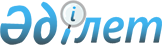 "2017-2019 жылдарға арналған аудандық бюджет туралы" Арал аудандық мәслихатының 2016 жылғы 21 желтоқсандағы №55 шешіміне өзгерістер мен толықтырулар енгізу туралы
					
			Мерзімі біткен
			
			
		
					Қызылорда облысы Арал аудандық мәслихатының 2017 жылғы 6 наурыздағы № 68 шешімі. Қызылорда облысының Әділет департаментінде 2017 жылғы 17 наурызда № 5763 болып тіркелді. Қолданылу мерзімінің аяқталуына байланысты тоқтатылды
      "Қазақстан Республикасының Бюджет кодексі" Қазақстан Республикасының 2008 жылғы 4 желтоқсандағы кодексіне, "Қазақстан Республикасындағы жергілікті мемлекеттік басқару және өзін-өзі басқару туралы" Қазақстан Республикасының 2001 жылғы 23 қаңтардағы Заңының 6-бабының 1-тармағының 1) тармақшасына сәйкес Арал аудандық мәслихаты ШЕШІМ ҚАБЫЛДАДЫ:
      1. "2017-2019 жылдарға арналған аудан бюджеті туралы" Арал аудандық мәслихатының 2016 жылғы 21 желтоқсандағы кезекті он бірінші сессиясының № 55 шешіміне (нормативтік құқықтық актілердің мемлекеттік тіркеу Тізілімінде 5685 нөмірімен тіркелген, аудандық "Толқын" газетінің 2017 жылғы 10 қаңтардағы №2 санында жарияланған) мынадай өзгерістер мен толықтырулар енгізілсін:
      1-тармақ мынадай жаңа редакцияда жазылсын:
      "1) кірістер - 12 319 334 мың теңге, оның ішінде:
      салықтық түсімдер - 1 917 330 мың теңге;
      салықтық емес түсімдер - 12 245 мың теңге;
      негізгі капиталды сатудан түскен түсімдер - 26 487 мың теңге;
      трансферттер түсімдері - 10 363 272 мың теңге, оның ішінде субвенция 
      көлемі 8 602 310 мың теңге;
      2) шығындар- 12 386 121,1 мың теңге;
      3) таза бюджеттік кредит беру – 1 275 мың теңге;
      бюджеттік кредиттер – 10 211 теңге;
      бюджеттік кредиттерді өтеу – 8 936 мың теңге;
      4) қаржы активтерімен жасалатын операциялар бойынша сальдо- 11 300 мың теңге; 
      қаржы активтерін сатып алу - 11 300 мың теңге;
      мемлекеттік қаржы активтерін сатудан түсетін түсімдер - 0;
      5) бюджет тапшылығы (профициті) - - 79 362,1 мың теңге;
      6) бюджет тапшылығын қаржыландыру (профицитін пайдалану) – 79 362,1 мың теңге.";
      "2017-2019 жылдарға арналған аудан бюджеті туралы" Арал аудандық мәслихатының 2016 жылғы 21 желтоқсандағы кезекті он бірінші сессиясының №55 шешімінің 1, 4 қосымшалары осы шешімнің 1, 2 қосымшаларына сәйкес жазылсын. 
      2. Осы шешім 2017 жылғы 1 қаңтардан бастап қолданысқа енгізіледі және ресми жариялауға жатады. 2017 жылға арналған аудан бюджеті
      мың теңге Аудандағы қала, кент, ауылдық округтердің бюджеттік бағдарламалары бойынша 2017 жылға арналған шығындар көлемі 
					© 2012. Қазақстан Республикасы Әділет министрлігінің «Қазақстан Республикасының Заңнама және құқықтық ақпарат институты» ШЖҚ РМК
				
      Арал аудандық мәслихатының кезектен
тыс он екінші сессиясының төрағасы

Қ. Шынжанов

      Арал аудандық мәслихатының хатшысы

Д. Мадинов
2017 жылғы "06" наурыздағы № 68
Арал аудандық мәслихатының
кезектен тыс он екінші сессиясының шешіміне
1-қосымша2016 жылғы "21" желтоқсандағы № 55
Арал аудандық мәслихатының
кезекті он бірінші сессиясының шешіміне
1-қосымша
Санаты 
Санаты 
Санаты 
Санаты 
2017 жыл сомасы
Сыныбы 
Сыныбы 
Сыныбы 
2017 жыл сомасы
Ішкі сыныбы
Ішкі сыныбы
2017 жыл сомасы
Атауы 
2017 жыл сомасы
1
2
3
4
5
1. Кірістер
12 319 334
1
Салықтық түсімдер
1 917 330
01
Табыс салығы
352 346
2
Жеке табыс салығы
352 346
03
Әлеуметтiк салық
256 576
1
Әлеуметтiк салық
256 576
04
Меншiкке салынатын салықтар
1 249 878
1
Мүлiкке салынатын салықтар
1 153 748
3
Жер салығы
19 620
4
Көлiк құралдарына салынатын салық
76 220
5
Бiрыңғай жер салығы
290
05
Тауарларға, жұмыстарға және қызметтерге салынатын iшкi салықтар
52 330
2
Акциздер
7 600
3
Табиғи және басқа да ресурстарды пайдаланғаны үшiн түсетiн түсiмдер
12 700
4
Кәсiпкерлiк және кәсiби қызметтi жүргiзгенi үшiн алынатын алымдар
30 230
5
Ойын бизнесіне салық
1 800
 

08
Заңдық мәнді іс-әрекеттерді жасағаны және (немесе) оған уәкілеттігі бар мемлекеттік органдар немесе лауазымды адамдар құжаттар бергені үшін алынатын міндетті төлемдер
6 200
1
Мемлекеттiк баж
 6 200
2
Салықтық емес түсімдер
12 245
01
Мемлекеттік меншіктен түсетін кірістер
 6 330
5
Мемлекет меншігіндегі мүлікті жалға беруден түсетін кірістер 
5 999
7
Мемлекеттік бюджеттен берілген кредиттер бойынша сыйақылар
11
9
Мемлекет меншігінен түсетін басқа да кірістер
320
04
Мемлекекттік бюджеттен қаржыландырылатын, сондай-ақ Қазақстан Республикасы Ұлттық Банкінің бюджетінен (шығыстар сметасына) ұсталатын және қаржыландырылатын мемлекеттік мекемелер салатын айыппұлдар,өсімпұлдар,санкциялар,өндіріп алулар 
415
1
Мемлекекттік бюджеттен қаржыландырылатын, сондай-ақ Қазақстан Республикасы Ұлттық Банкінің бюджетінен (шығыстар сметасына) ұсталатын және қаржыландырылатын мемлекеттік мекемелер салатын айыппұлдар,өсімпұлдар,санкциялар,өндіріп алулар
415
06
Өзге де салықтық емес түсімдер
5 500
1
Өзге де салықтық емес түсімдер
5 500
3
Негiзгi капиталды сатудан түсетін түсімдер
26 487
01
Мемлекеттік мекемелерге бекітілген мемлекеттік мүлікті сату
450
1
Мемлекеттік мекемелерге бекітілген мемлекеттік мүлікті сату
450
03
Жердi және материалдық емес активтердi сату
26 037
1
Жердi сату
19 437
2
Материалдық емес активтерді сату
6 600
4
Трансферттердің түсімдері
10 363 272
02
Мемлекеттiк басқарудың жоғары тұрған органдарынан түсетiн трансферттер
10 363 272
2
Облыстық бюджеттен түсетiн трансферттер
10 363 272 
Функционалдық топ
Функционалдық топ
Функционалдық топ
Функционалдық топ
2017 жыл сомасы
Бюджеттік бағдарламалардың әкімшісі
Бюджеттік бағдарламалардың әкімшісі
Бюджеттік бағдарламалардың әкімшісі
2017 жыл сомасы
Бағдарлама 
Бағдарлама 
2017 жыл сомасы
Атауы 
2017 жыл сомасы
2. Шығындар
12 386 121,1
01
Жалпы сипаттағы мемлекеттік қызметтер
913 594,4
112
Аудан (облыстық маңызы бар қала) мәслихатының аппараты
27 037
001
Аудан (облыстық маңызы бар қала) мәслихатының қызметін қамтамасыз ету жөніндегі қызметтер
26 867
003
Мемлекеттік органның күрделі шығыстары
170
122
Аудан (облыстық маңызы бар қала) әкімінің аппараты
153 625
001
Аудан (облыстық маңызы бар қала) әкімінің қызметін қамтамасыз ету жөніндегі қызметтер
142 295
003
Мемлекеттік органның күрделі шығыстары
11 330
123
Қаладағы аудан, аудандық маңызы бар қала, кент, ауыл, ауылдық округ әкімінің аппараты
580 774,4
001
Қаладағы аудан, аудандық маңызы бар қаланың, кент, ауыл, ауылдық округ әкімінің қызметін қамтамасыз ету жөніндегі қызметтер
506 459,4
022
Мемлекеттік органның күрделі шығыстары
74 315
452
Ауданның (облыстық маңызы бар қаланың) қаржы бөлімі
29 293
 

001
Ауданның (облыстық маңызы бар қаланың) бюджеттін орындау және коммуналдық меншігін басқару саласындағы мемлекеттік саясатты іске асыру жөніндегі қызметтер
25 969
003
Салық салу мақсатында мүлікті бағалауды жүргізу
2 824
010
Жекешелендіру, коммуналдық меншікті басқару, жекешелендіруден кейінгі қызмет және осыған байланысты дауларды реттеу
500
453
Ауданның (облыстық маңызы бар қаланың) экономика және бюджеттік жоспарлау бөлімі
31 085
 

001
Экономикалық саясатты, мемлекеттік жоспарлау жүйесін қалыптастыру және дамыту саласындағы мемлекеттік саясатты іске асыру жөніндегі қызметтер
30 459
004
Мемлекеттік органның күрделі шығыстары
626
458
Ауданның (облыстық маңызы бар қаланың) тұрғын үй-коммуналдық шаруашылығы, жолаушылар көлігі және автомобиль жолдары бөлімі
21 649
001
Жергілікті деңгейде тұрғын үй-коммуналдық шаруашылығы, жолаушылар көлігі және автомобиль жолдары саласындағы мемлекеттік саясатты іске асыру жөніндегі қызметтер
21 649
493
Ауданның (облыстық маңызы бар қаланың) кәсіпкерлік, өнеркәсіп және туризм бөлімі
15 153
001
Жергілікті деңгейде кәсіпкерлікті, өнеркәсіпті және туризмді дамыту саласындағы мемлекеттік саясатты іске асыру жөніндегі қызметтер 
15 153
801
Ауданның (облыстық маңызы бар қаланың) жұмыспен қамту, әлеуметтік бағдарламалар және азаматтық хал актілерін тіркеу бөлімі
54 978
001
Жергілікті деңгейде жұмыспен қамту, әлеуметтік бағдарламалар және азаматтық хал актілерін тіркеу саласындағы мемлекеттік саясатты іске асыру жөніндегі қызметтер
54 378
003
Мемлекеттік органның күрделі шығыстары
600
02
Қорғаныс
4 227
122
Аудан (облыстық маңызы бар қала) әкімінің аппараты
4 227
005
Жалпыға бірдей әскери міндетті атқару шеңберіндегі іс-шаралар
4 227
03
Қоғамдық тәртіп, қауіпсіздік, құқықтық, сот, қылмыстық-атқару қызметі
2 401
 

458
Ауданның (облыстық маңызы бар қаланың) тұрғын үй-коммуналдық шаруашылығы, жолаушылар көлігі және автомобиль жолдары бөлімі
2 401
021
Елді мекендерде жол қозғалысы қауіпсіздігін қамтамасыз ету
2 401
04
Білім беру
7 780 246
123
Қаладағы аудан, аудандық маңызы бар қала, кент, ауыл, ауылдық округ әкімінің аппараты
827 873
004
Мектепке дейінгі тәрбие мен оқыту ұйымдарының қызметін қамтамасыз ету
630 926
041
Мектепке дейінгі білім беру ұйымдарында мемлекеттік білім беру тапсырысын іске асыруға
196 947
464
Ауданның (облыстық маңызы бар қаланың) білім бөлімі
179 176
040
Мектепке дейінгі білім беру ұйымдарында мемлекеттік білім беру тапсырысын іске асыруға
179 176
464
Ауданның (облыстық маңызы бар қаланың) білім бөлімі
6 421 045
003
Жалпы білім беру
6 277 816
006
Балаларға қосымша білім беру
143 229
465
Ауданның (облыстық маңызы бар қаланың) дене шынықтыру және спорт бөлімі
59 365
017
Балалар мен жасөспірімдерге спорт бойынша қосымша білім беру
59 365
467
Ауданның (облыстық маңызы бар қаланың) құрылыс бөлімі
12 700
024
Бастауыш, негізгі орта және жалпы орта білім беру объектілерін салу және реконструкциялау
12 700
464
Ауданның (облыстық маңызы бар қаланың) білім бөлімі
280 087
001
Жергілікті деңгейде білім беру саласындағы мемлекеттік саясатты іске асыру жөніндегі қызметтер
27 559
 

005
Ауданның (облыстық маңызы бар қаланың) мемлекеттiк бiлiм беру мекемелер үшiн оқулықтар мен оқу-әдiстемелiк кешендерді сатып алу және жеткiзу
59 284
007
Аудандық (қалалық) ауқымдағы мектеп олимпиадаларын және мектептен тыс іс-шараларды өткізу
939
 

015
Жетім баланы (жетім балаларды) және ата-аналарының қамқорынсыз қалған баланы (балаларды) күтіп-ұстауға қамқоршыларға (қорғаншыларға) ай сайынғы ақшалай қаражат төлемі
21 853
029
Балалар мен жасөспірімдердің психикалық денсаулығын зерттеу және халыққа психологиялық – медициналық-педагогикалық консультациялық көмек көрсету
9 806
067
Ведомстволық бағыныстағы мемлекеттік мекемелерінің және ұйымдарының күрделі шығыстары
159 281
068
Халықтың компьютерлік сауаттылығын арттыруды қамтамасыз ету
1 365
05
Денсаулық сақтау 
1 516
123
Қаладағы аудан, аудандық маңызы бар қала, кент, ауыл, ауылдық округ әкімінің аппараты
1 516
 

002
Шұғыл жағдайларда сырқаты ауыр адамдарды дәрігерлік көмек көрсететін ең жақын денсаулық сақтау ұйымына дейін жеткізуді ұйымдастыру
1 516
06
Әлеуметтiк көмек және әлеуметтiк қамсыздандыру
686 729
464
Ауданның (облыстық маңызы бар қаланың) білім бөлімі
2 336
030
Патронат тәрбиешілерге берілген баланы (балаларды) асырап бағу
2 336
801
Ауданның (облыстық маңызы бар қаланың) жұмыспен қамту, әлеуметтік бағдарламалар және азаматтық хал актілерін тіркеу бөлімі
182 233
010
Мемлекеттік атаулы әлеуметтік көмек 
2 600
016
18 жасқа дейінгі балаларға мемлекеттік жәрдемақылар
156 021
025
Өрлеу жобасы бойынша келісілген қаржылай көмекті енгізу
23 612
123
Қаладағы аудан, аудандық маңызы бар қала, кент, ауыл, ауылдық округ әкімінің аппараты
63 055
003
Мұқтаж азаматтарға үйінде әлеуметтік көмек көрсету
63 055
801
Ауданның (облыстық маңызы бар қаланың) жұмыспен қамту, әлеуметтік бағдарламалар және азаматтық хал актілерін тіркеу бөлімі
405 746
004
Жұмыспен қамту бағдарламасы
156 768
 

006
Ауылдық жерлерде тұратын денсаулық сақтау, білім беру, әлеуметтік қамтамасыз ету, мәдениет, спорт және ветеринар мамандарына отын сатып алуға Қазақстан Республикасының заңнамасына сәйкес әлеуметтік көмек көрсету
23 275
007
Тұрғын үйге көмек көрсету
38 676
008
1999 жылдың 26 шілдесінде "Отан", "Даңқ" ордендерімен марапатталған, "Халық Қаһарманы" атағын және республиканың құрметті атақтарын алған азаматтарды әлеуметтік қолдау
396
009
Үйден тәрбиеленіп оқытылатын мүгедек балаларды материалдық қамтамасыз ету
5 003
011
Жергілікті өкілетті органдардың шешімі бойынша мұқтаж азаматтардың жекелеген топтарына әлеуметтік көмек
118 927
014
Мұқтаж азаматтарға үйде әлеуметтiк көмек көрсету
1 460
 

017
Мүгедектерді оңалту жеке бағдарламасына сәйкес мұқтаж мүгедектерді міндетті гигиеналық құралдармен және ымдау тілі мамандарының қызмет көрсетуін, жеке көмекшілермен қамтамасыз ету
34 586
023
Жұмыспен қамту орталықтарының қызметін қамтамасыз ету 
26 655
801
Ауданның (облыстық маңызы бар қаланың) жұмыспен қамту, әлеуметтік бағдарламалар және азаматтық хал актілерін тіркеу бөлімі
33 359
018
Жәрдемақыларды және басқа да әлеуметтік төлемдерді есептеу, төлеу мен жеткізу бойынша қызметтерге ақы төлеу
2 082
050
Қазақстан Республикасында мүгедектердің құқықтарын қамтамасыз ету және өмір сүру сапасын жақсарту жөніндегі 2012-2018 жылдарға арналған іс-шаралаар жоспарын іске асыру
31 277
07
Тұрғын үй-коммуналдық шаруашылық
424 692
 

458
Ауданның (облыстық маңызы бар қаланың) тұрғын үй-коммуналдық шаруашылығы, жолаушылар көлігі және автомобиль жолдары бөлімі
428
049
Көп пәтерлі тұрғын үйлерде энергетикалық аудит жүргізу 
428
467
Ауданның (облыстық маңызы бар қаланың) құрылыс бөлімі
206 895
003
Коммуналдық тұрғын үй қорының тұрғын үйін жобалау және (немесе) салу, реконструкциялау
15 591
004
Инженерлік-коммуникациялық инфрақұрылымды жобалау, дамыту және (немесе) жайластыру
191 304
123
Қаладағы аудан, аудандық маңызы бар қала, кент, ауыл, ауылдық округ әкімінің аппараты
3 700
014
Елді мекендерді сумен жабдықтауды ұйымдастыру
3 700
 

458
Ауданның (облыстық маңызы бар қаланың) тұрғын үй-коммуналдық шаруашылығы, жолаушылар көлігі және автомобиль жолдары бөлімі
23 853
012
Сумен жабдықтау және су бұру жүйесінің жұмыс істеуі

 
4 053
028
Коммуналдық шаруашылығын дамыту
19 800
467
Ауданның (облыстық маңызы бар қаланың) құрылыс бөлімі
47 126
005
Коммуналдық шаруашылығын дамыту
2 000
006
Сумен жабдықтау және су бұру жүйесін дамыту
45 126
123
Қаладағы аудан, аудандық маңызы бар қала, кент, ауыл, ауылдық округ әкімінің аппараты
44 218
008
Елді мекендердегі көшелерді жарықтандыру
26 116
009
Елдi мекендердiң санитариясын қамтамасыз ету
8 872
011
Елді мекендерді абаттандыру мен көгалдандыру
9 230
458
Ауданның (облыстық маңызы бар қаланың) тұрғын үй-коммуналдық шаруашылығы, жолаушылар көлігі және автомобиль жолдары бөлімі
98 472
015
Елді мекендердегі көшелерді жарықтандыру
23 977
018
Елдi мекендердi абаттандыру және көгалдандыру
74 495
08
Мәдениет, спорт, туризм және ақпараттық кеңістiк
672 493
123
Қаладағы аудан, аудандық маңызы бар қала, кент, ауыл, ауылдық округ әкімінің аппараты
236 555
006
Жергілікті деңгейде мәдени-демалыс жұмыстарын қолдау
236 555
455
Ауданның (облыстық маңызы бар қаланың) мәдениет және тілдерді дамыту бөлімі
145 156
003
Мәдени-демалыс жұмысын қолдау
114 217
009
Тарихи-мәдени мұра ескерткіштерін сақтауды және оларға қол жетімділікті қамтамасыз ету
30 939
465
Ауданның (облыстық маңызы бар қаланың) дене шынықтыру және спорт бөлімі
89 858
001
Жергілікті деңгейде дене шынықтыру және спорт саласындағы мемлекеттік саясатты іске асыру жөніндегі қызметтер
14 197
004
Мемлекеттік органның күрделі шығыстары
1 925
005
Ұлттық және бұқаралық спорт түрлерін дамыту
50 165
006
Аудандық (облыстық маңызы бар қалалық) деңгейде спорттық жарыстар өткізу
21 259
032
Ведомстволық бағыныстағы мемлекеттік мекемелерінің және ұйымдарының күрделі шығыстары
2 312
467
Ауданның (облыстық маңызы бар қаланың) құрылыс бөлімі
8 161
008
Cпорт объектілерін дамыту
8 161
455
Ауданның (облыстық маңызы бар қаланың) мәдениет және тілдерді дамыту бөлімі
123 181
006
Аудандық (қалалық) кiтапханалардың жұмыс iстеуi
121 170
007
Мемлекеттік тілді және Қазақстан халқының басқа да тілдерін дамыту
2 011
456
Ауданның (облыстық маңызы бар қаланың) ішкі саясат бөлімі
11 370
002
Мемлекеттік ақпараттық саясат жүргізу жөніндегі қызметтер
11 370
455
Ауданның (облыстық маңызы бар қаланың) мәдениет және тілдерді дамыту бөлімі
16 865
 

001
Жергілікті деңгейде тілдерді және мәдениетті дамыту саласындағы мемлекеттік саясатты іске асыру жөніндегі қызметтер
15 721
032
Ведомстволық бағыныстағы мемлекеттік мекемелерінің және ұйымдарының күрделі шығыстары
1 144
456
Ауданның (облыстық маңызы бар қаланың) ішкі саясат бөлімі
41 347
 

001
Жергілікті деңгейде ақпарат, мемлекеттілікті нығайту және азаматтардың әлеуметтік сенімділігін қалыптастыру саласында мемлекеттік саясатты іске асыру жөніндегі қызметтер
20 879
003
Жастар саясаты саласында іс-шараларды іске асыру
14 091
006
Мемлекеттік органның күрделі шығыстары
6 377
 

10
Ауыл, су, орман, балық шаруашылығы, ерекше қорғалатын табиғи аумақтар, қоршаған ортаны және жануарлар дүниесін қорғау, жер қатынастары
238 312
462
Ауданның (облыстық маңызы бар қаланың) ауыл шаруашылығы бөлімі
22 116
001
Жергілікті деңгейде ауыл шаруашылығы саласындағы мемлекеттік саясатты іске асыру жөніндегі қызметтер
20 076
006
Мемлекеттік органның күрделі шығыстары
2 040
467
Ауданның (облыстық маңызы бар қаланың) құрылыс бөлімі
11 576
010
Ауыл шаруашылығы объектілерін дамыту
11 576
473
Ауданның (облыстық маңызы бар қаланың) ветеринария бөлімі
180 619
001
Жергілікті деңгейде ветеринария саласындағы мемлекеттік саясатты іске асыру жөніндегі қызметтер
30 979
003
Мемлекеттік органның күрделі шығыстары
747
006
Ауру жануарларды санитарлық союды ұйымдастыру
963
007
Қаңғыбас иттер мен мысықтарды аулауды және жоюды ұйымдастыру
5 376
008
Алып қойылатын және жойылатын ауру жануарлардың, жануарлардан алынатын өнімдер мен шикізаттың құнын иелеріне өтеу
4 280
009
Жануарлардың энзоотиялық аурулары бойынша ветеринариялық іс-шараларды жүргізу
12 168
010
Ауыл шаруашылығы жануарларын сәйкестендіру жөніндегі іс-шараларды өткізу
4 770
011
Эпизоотияға қарсы іс-шаралар жүргізу
121 336
463
Ауданның (облыстық маңызы бар қаланың) жер қатынастары бөлімі
15 376
 

001
Аудан (облыстық маңызы бар қала) аумағында жер қатынастарын реттеу саласындағы мемлекеттік саясатты іске асыру жөніндегі қызметтер
13 376
006
Аудандардың, облыстық маңызы бар, аудандық маңызы бар қалалардың, кенттердiң, ауылдардың, ауылдық округтердiң шекарасын белгiлеу кезiнде жүргiзiлетiн жерге орналастыру
2 000
462
Ауданның (облыстық маңызы бар қаланың) ауыл шаруашылығы бөлімі
8 625
099
Мамандарға әлеуметтік қолдау көрсету жөніндегі шараларды іске асыру
8 625
11
Өнеркәсіп, сәулет, қала құрылысы және құрылыс қызметі
51 224
467
Ауданның (облыстық маңызы бар қаланың) құрылыс бөлімі
18 562
001
Жергілікті деңгейде құрылыс саласындағы мемлекеттік саясатты іске асыру жөніндегі қызметтер
17 849
017
Мемлекеттік органның күрделі шығыстары
713
468
Ауданның (облыстық маңызы бар қаланың) сәулет және қала құрылысы бөлімі
32 662
001
Жергілікті деңгейде сәулет және қала құрылысы саласындағы мемлекеттік саясатты іске асыру жөніндегі қызметтер
14 677
003
Аудан аумағында қала құрылысын дамыту схемаларын және елді мекендердің бас жоспарларын әзірлеу
17 300
004
Мемлекеттік органның күрделі шығыстары
685
12
Көлiк және коммуникация
1 371 682
 

458
Ауданның (облыстық маңызы бар қаланың) тұрғын үй-коммуналдық шаруашылығы, жолаушылар көлігі және автомобиль жолдары бөлімі
1 371 682
022
Көлік инфрақұрылымын дамыту
948 016
023
Автомобиль жолдарының жұмыс істеуін қамтамасыз ету
145 666
045
Аудандық маңызы бар автомобиль жолдарын және елді мекендердің көшелерін күрделі және орташа жөндеу
278 000
13
Басқалар 
75 812
493
Ауданның (облыстық маңызы бар қаланың) кәсіпкерлік, өнеркәсіп және туризм бөлімі
385
006
Кәсіпкерлік қызметті қолдау
385
123
Қаладағы аудан, аудандық маңызы бар қала, кент, ауыл, ауылдық округ әкімінің аппараты
36 306
 

040
Өңірлерді дамытудың 2020 жылға дейінгі бағдарламасы шеңберінде өңірлерді экономикалық дамытуға жәрдемдесу бойынша шараларды іске асыру
36 306
452
Ауданның (облыстық маңызы бар қаланың) қаржы бөлімі
39 121
012
Ауданның (облыстық маңызы бар қаланың) жергілікті атқарушы органының резерві 
39 121
14
Борышқа қызмет көрсету
11
452
Ауданның (облыстық маңызы бар қаланың) қаржы бөлімі
11
013
Жергілікті атқарушы органдардың облыстық бюджеттен қарыздар бойынша сыйақылар мен өзге де төлемдерді төлеу бойынша борышына қызмет көрсету 
11
15
Трансферттер
163 181,7
452
Ауданның (облыстық маңызы бар қаланың) қаржы бөлімі
163 181,7
006
Нысаналы пайдаланылмаған (толық пайдаланылмаған) трансферттерді қайтару
8 507,7
 

024
Мемлекеттік органдардың функцияларын мемлекеттік басқарудың төмен тұрған деңгейлерінен жоғарғы деңгейлерге беруге байланысты жоғары тұрған бюджеттерге берілетін ағымдағы нысаналы трансферттер
4 306
051
Жергілікті өзін-өзі басқару органдарына берілетін трансферттер
146 152
 

054
Қазақстан Республикасының Ұлттық қорынан берілетін нысаналы трансферт есебінен республикалық бюджеттен бөлінген пайдаланылмаған (түгел пайдаланылмаған) нысаналы трансферттердің сомасын қайтару
4 216
3. Таза бюджеттік кредит беру
1 275
Бюджеттік кредиттер
10 211
10
Ауыл, су, орман, балық шаруашылығы, ерекше қорғалатын табиғи аумақтар, қоршаған ортаны және жануарлар дүниесін қорғау, жер қатынастары
10 211
462
Ауданның (облыстық маңызы бар қаланың) ауыл шаруашылығы бөлімі
10 211
008
Мамандарды әлеуметтік қолдау шараларын іске асыруға берілетін бюджеттік кредиттер 
10 211
5
Бюджеттік кредиттерді өтеу
8 936
1
Мемлекеттік бюджеттен берілген бюджеттік кредиттерді өтеу
8 936
13
Жеке тұлғаларға жергілікті бюджеттен берілген бюджеттік кредиттерді өтеу
8 936
4. Қаржы активтерімен жасалатын операциялар бойынша сальдо
11 300
Қаржы активтерін сатып алу
11 300
07
Тұрғын үй-коммуналдық шаруашылық
11 300
458
Ауданның (облыстық маңызы бар қаланың) тұрғын үй-коммуналдық шаруашылығы, жолаушылар көлігі және автомобиль жолдары бөлімі
11 300
054
Қазақстан Республикасының орнықты дамуына және өсуіне жәрдемдесу шеңберінде квазимемлекеттік сектор субъектілерінің жарғылық капиталын ұлғайту
11 300
5. Бюджет тапшылығы (профициті)
- 79 362,1
6. бюджет тапшылығын қаржыландыру (профицитін пайдалану)
79 362,1
Қарыздар түсімі
0
7
Қарыздар түсімі
10 211
2
Қарыз алу келісім-шарттары
10 211
03
Ауданның (облыстық маңызы бар қаланың) жергілікті атқарушы органы алатын қарыздар
10 211
16
Қарыздарды өтеу
8 936
452
Ауданның (облыстық маңызы бар қаланың) қаржы бөлімі
8 936
008
Жергілікті атқарушы органның жоғары тұрған бюджет алдындағы борышын өтеу
8 936
8
Бюджет қаражаттарының пайдаланылатын қалдықтары
78 087,1
1
Бюджет қаражатының бос қалдықтары
84 262,2
2
Есепті кезең соңындағы бюджет қаражатының қалдықтары
6 175,12017 жылғы "06" наурыздағы №68
Арал аудандық мәслихатының
 кезектен тыс он екінші сессиясының шешіміне
2-қосымша2016 жылғы "21" желтоқсандағы №55
Арал аудандық мәслихатының
 кезекті он бірінші сессиясының шешіміне
4-қосымша
№
Атауы
КБК-(123001000) Қаладағы аудан, аудандық маңызы бар қала, кент, ауыл, ауылдық округ әкімінің қызметін қамтамасыз ету жөніндегі қызметтер 
КБК-(123002000) Ерекше жағдайларда сырқаты ауыр адамдарды дәрігерлік көмек көрсететін ең жақын денсаулық сақтау ұйымына жеткізуді ұйымдастыру
КБК-(123003000) Мұқтаж азаматтарға үйде әлеуметтік көмек көрсету
КБК-(123004000) Мектепке дейінгі тәрбие мен оқыту ұйымдарының қызметін қамтамасыз ету
КБК-(123006000) Жергілікті деңгейде мәдени-демалыс жұмыстарын қолдау
КБК-(123008000) Елді мекендердің көшелерін жарықтандыру
КБК-(123009000) Елді мекендердің санитариясын қамтамасыз ету 
КБК-(123011000) Елді мекендерді абаттандыру мен көгалдандыру 
КБК-(123014000) Елді мекендерді сумен жабдықтауды ұйымдастыру 
КБК-(123022000) Мемлекеттік органның күрделі шығыстары 
КБК-(123040000) Өңірлерді дамытудың 2020 жылға дейінгі бағдарламасы шеңберінде өңірлерді экономикалық дамытуға жәрдемдесу бойынша шараларды іске асыру
КБК-(123041000) Мектепке дейінгі білім беру ұйымдарында мемлекеттік білім беру тапсырысын іске асыруға
Жинағы
1
2
3
4
5
6
7
8
9
10
11
12
13
14
16
1
Қала әкімінің аппараты
100 575,4
37 762
351 578
16 306
17 374
8 400
70 193
152 490
754 678
2
Сексеуіл кенті әкімінің аппараты
44 476
6 774
66 654
10 422
307
2 500
2 032
7 106
140 271
3
Жақсықылыш кенті әкімінің аппараты
24 900
3 210
19 793
1 286
1 072
840
51 101
4
Аралқұм ауылдық округі әкімінің аппараты
15 939
1 188
7 324
210
300
24 961
5
Аманөткел ауылдық округі әкімінің аппараты
17 937
80
1 734
21 796
792
350
830
2 000
45 519
6
Бөген ауылдық округі әкімінің аппараты
15 205
81
1 407
19 790
13 453
451
300
2 500
5 446
58 633
7
Октябрь ауылдық округі әкімінің аппараты
19 325
44
2 956
30 801
12 304
451
350
2 500
68 731
8
Жаңақұрылыс ауылдық округі әкімінің аппараты
15 935
164
21 387
6 555
761
200
45 002
9
Қаратерең ауылдық округі әкімінің аппараты
17 168
112
1 493
6 611
321
300
26 005
10
Жіңішкеқұм ауылдық округі әкімінің аппараты
15 528
46
6 920
170
200
2 000
24 864
11
Қарақұм ауылдық округі әкімінің аппараты
16 781
1 899
21 528
13 762
672
350
2 000
56 992
12
 Құланды ауылдық округі әкімінің аппараты
17 072
229
7 551
210
200
25 262
13
Қамыстыбас ауылдық округі әкімінің аппараты
19 203
1 595
12 765
351
350
2 500
36 764
14
Райым ауылдық округі әкімінің аппараты
16 439
41 606
22 665
160
300
1 250
2 000
84 420
15
Мергенсай ауылдық округі әкімінің аппараты
16 625
60
831
46 563
6 860
115
200
3 000
74 254
16
Бекбауыл ауылдық округі әкімінің аппараты
15 392
94
1 055
14 340
291
300
4 500
35 972
17
Қосаман ауылдық округі әкімінің аппараты
13 690
64
14 143
180
200
3 700
2 000
33 977
18
Ақирек ауылдық округі әкімінің аппараты
17 198
77
1 151
7 797
341
200
19 505
46 269
19
Қосжар ауылдық округі әкімінің аппараты
12 445
71
6 902
321
200
19 939
20
Сазды ауылдық округі әкімінің аппараты
13 682
64
11 226
6 718
200
2 200
19 506
53 596
21
Атанши ауылдық округі әкімінің аппараты
14 535
112
6 479
110
200
21 436
22
Сапақ ауылдық округі әкімінің аппараты
14 137
21
291
200
2 000
16 649
23
Жетес би ауылдық округі әкімінің аппараты
15 631
68
7 454
781
200
24 134
24
Беларан ауылдық округі әкімінің аппараты
16 641
129
7 428
170
200
24 568
Қала, кент, ауыл әкімінің аппараты жинағы:
506 459,4
1 516
63 055
630 926
236 555
26 116
8 872
9 230
3 700
74 315
36 306
196 947
1 793 997